NASIR 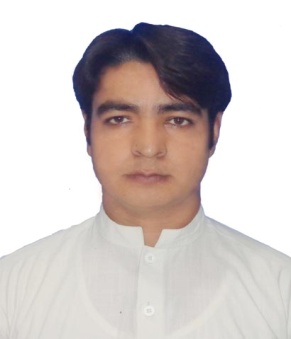 Nationality: Pakistani Domicile province & city: KPK & Karak  C/o-Cell: +971504973598Email: nasiri.341311@2freemail.com OBJECTIVE  To utilize myself efficacy and all my skills in order to work well and effectively in new and challenging communicating environment for the sake of achieving organizational goals and to promote team work. Core CompetenciesPlanning and organizingCommunication skillsProblem analysis and resolutionJudgmentDecision-makingAttention to detailTeam playerMajor courses:Accounting Cost AccountingBusiness finance Business mathCorporate finance International business finance  Working experience        Total 1year 10 months CA firm  Account Assistant  1year 8months  05Mar,2012 to 30 Nov 2013           Job ResponsibilitiesFiling, typing, basic bookkeeping, handling mail and making phone calls.Ensuring all payments amounts & records are accurate.Assisting qualified Accountants with audits.Working with journals, sales & purchase ledgers and spreadsheets.Bank of Khyber      As internee    2months    08 Aug-10 Oct ,2011           Job ResponsibilitiesAccount openingRemittancesDepositsCustomer care Data entry in softwareACADEMIC   QUALIFICATIONWORKSHOPS/ SEMINARS/ CONFERENCES:-Technical skillsMS OfficeSoftware based  accounting entries Excellent knowledge of generally accepted accounting principles Knowledge of regulatory standardsHOBBIES AND INTERESTReading Books Playing Cricket Surfing NetReading News paperWatching Talk ShowsLANGUAGES:English: FluentUrdu: FluentPashtu: FluentREFERENCESReferences will be provided on requestDegree Ms management sciences Awarded in 2016(April) UniversityIslamia College Peshawar (Public Sector University)Session2013-15CGPA/ Division3.76 CGPA  MajorManagement Sciences (management)Degree BBA Hons. (16 years.) Equivalent to MBAUniversityIslamia College Peshawar (Public Sector University)Session2008-12CGPA/ DivisionCGPA  3.08/4, 1st Division, or 77%MajorFinance and MarketingCertificate HSSC (Fsc. Pre Engineering) Institute/BoardVision Builder science college Ghundi kalla karak/ BISE KohatSession2007-08Division1st Division (831/1100) ,or 76%MajorMath ,Physics, ChemistryCertificate SSC Institute/Board Paradise Public school Dabb Karak/ BISE KohatSession2005Division1st Division (819/1050) or 78%MajorScienceS.NoTitleOrganizer LocationDate1Conference on Pakistan granting MFN status to India.Department ofManagement Sciences,Islamia CollegeUniversity, Peshawar.Islamia CollegeUniversity,Peshawar, Pakistan.June 20,201221st Asian Business Research ConferenceASMMR and Islamia College PeshawarIslamia CollegeUniversity,Peshawar, Pakistan8-9 September 20123First Abasyn International Conference on Technology and Business ManagementAbasyn University Peshawar and Islamia College PeshawarAbasyn University Peshawar and Islamia College University Peshawar3-4 April 2013